МИНИСТЕРСТВО ПРОСВЕЩЕНИЯ РОССИЙСКОЙ ФЕДЕРАЦИИ‌Департамента образования Ярославской области‌‌ МОУ Григорьевская СШ ЯМР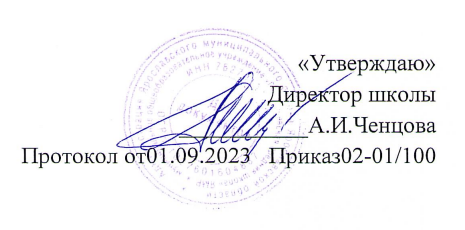 ‌ПРОГРАММА ВОСПИТАНИЯГригорьевское 2022 РАБОЧАЯ ПРОГРАММА ВОСПИТАНИЯ

СОДЕРЖАНИЕ
Пояснительная записка	 РАЗДЕЛ 1. ЦЕЛЕВОЙ	1.1 Цель и задачи воспитания обучающихся………………………………1.2 Направления воспитания……………………………………………………..1.3 Целевые ориентиры результатов воспитания ………………………………РАЗДЕЛ 2. СОДЕРЖАТЕЛЬНЫЙ	2.1 Уклад общеобразовательной организации…………………………………………2.2 Виды, формы и содержание воспитательной деятельности………………………………….…РАЗДЕЛ 3. ОРГАНИЗАЦИОННЫЙ	3.1 Кадровое обеспечение……………………………………………………………….3.2 Нормативно-методическое обеспечение………………………………………........3.3 Требования к условиям работы с обучающимися с особыми образовательными потребностями…………………………………………………………………………....3.4 Система поощрения социальной успешности и проявлений активной жизненной позиции обучающихся……………………………………………3.5 Анализ воспитательного процесса…………………………………………
Календарный план воспитательной работы	Пояснительная записка.

Рабочая  программа воспитания  МОУ Григорьевская СШ разработана на основе: Федерального закона от 29.12.2012 № 273-ФЗ «Об образовании в Российской Федерации», с учётом Стратегии развития воспитания в Российской Федерации  на период до 2025 года и Плана мероприятий по ее реализации в 2021-2025 гг., № 996-р и Плана мероприятий по её реализации в 2021 — 2025 годах (Распоряжение Правительства Российской Федерации от 12.11.2020 № 2945-р);Приказа Министерства просвещения Российской Федерации от 18.05.2023 № 370 "Об утверждении федеральной образовательной программы основного  общего образования" (Зарегистрирован 13.07.2023 № 74229)Рабочая программа воспитания основывается на единстве и преемственности образовательного процесса всех уровней общего образования.
 Программа воспитания:предназначена для планирования и организации системной воспитательной деятельности в образовательной организации;разрабатывается и утверждается с участием коллегиальных органов управления образовательной организацией, в том числе советов обучающихся, советов родителей (законных представителей);реализуется в единстве урочной и внеурочной деятельностью, осуществляемой совместно с семьёй и другими участниками образовательных отношений, социальными институтами воспитания;предусматривает приобщение обучающихся к российским традиционным духовным ценностям, включая ценности своей этнической группы, правилам и нормам поведения, принятым в российском обществе на основе российских базовых конституционных норм и ценностей;предусматривает историческое просвещение, формирование российской культурной и гражданской идентичности обучающихся.Программа воспитания включает три раздела: целевой, содержательный, организационный.РАЗДЕЛ 1. ЦЕЛЕВОЙ	1.1 Цель и задачи воспитания обучающихсяСодержание воспитания обучающихся в образовательной организации определяется содержанием российских базовых (гражданских, национальных) норм и ценностей, которые закреплены в Конституции Российской Федерации. Эти ценности и нормы определяют инвариантное содержание воспитания обучающихся. Вариативный компонент содержания воспитания обучающихся включает духовно-нравственные ценности культуры, традиционных религий народов России.Воспитательная деятельность в общеобразовательной организации планируется и осуществляется в соответствии с приоритетами государственной политики в сфере воспитания. Приоритетной задачей Российской Федерации в сфере воспитания детей является развитие высоконравственной личности, разделяющей российские традиционные духовные ценности, обладающей актуальными знаниями и умениями, способной реализовать свой потенциал в условиях современного общества, готовой к мирному созиданию и защите Родины, а так же формированию трудолюбия и ответственного отношения к труду и его результатам.Цель и задачи воспитания обучающихся.Цель воспитания обучающихся в образовательной организации: развитие личности, создание условий для самоопределения и социализации на основе социокультурных, духовно-нравственных ценностей и принятых в российском обществе правил и норм поведения в интересах человека, семьи, общества и государства;формирование у обучающихся чувства патриотизма, гражданственности, уважения к памяти защитников Отечества и подвигам Героев Отечества, закону и правопорядку, человеку труда и старшему поколению, взаимного уважения, бережного отношения к культурному наследию и традициям многонационального народа Российской Федерации, природе и окружающей среде.Задачи воспитания обучающихся в образовательной организации: усвоение обучающимися знаний норм, духовно-нравственных ценностей,традиций, которые выработало российское общество (социально значимых знаний);формирование и развитие личностных отношений к этим нормам, ценностям, традициям (их освоение, принятие);приобретение соответствующего этим нормам, ценностям, традициям социокультурного опыта поведения, общения, межличностных социальных отношений, применения полученных знаний;достижение личностных результатов освоения общеобразовательных программ в соответствии с ФГОС ООО.Личностные результаты освоения обучающимися образовательных программ включают:осознание российской гражданской идентичности; сформированность ценностей самостоятельности и инициативы; готовность обучающихся к саморазвитию, самостоятельности и личностному самоопределению;наличие мотивации к целенаправленной социально значимой деятельности;сформированность внутренней позиции личности как особого ценностного отношения к себе, окружающим людям и жизни в целом.Воспитательная деятельность в образовательной организации планируется и осуществляется на основе аксиологического, антропологического, культурно-исторического, системно-деятельностного, личностно-ориентированного подходов и с учётом принципов воспитания: гуманистической направленности воспитания, совместной деятельности детей и взрослых, следования нравственному примеру, безопасной жизнедеятельности, инклюзивное™, возрастосообразности.
1.2 Направления воспитания.Программа воспитания реализуется в единстве учебной и воспитательной деятельности образовательной организации по основным направлениям воспитания в соответствии с ФГОС ООО и отражает готовность обучающихся руководствоваться ценностями и приобретать первоначальный опыт деятельности на их основе, в том числе в части:гражданского воспитания, способствующего формированию российской гражданской идентичности, принадлежности к общности граждан Российской Федерации, к народу России как источнику власти в Российском государстве и субъекту тысячелетней российской государственности, уважения к правам, свободам и обязанностям гражданина России, правовой и политической культуры.патриотического воспитания, основанного на воспитании любви к родному краю, Родине, своему народу, уважения к другим народам России; историческое просвещение, формирование российского национального исторического сознания, российской культурной идентичности.духовно-нравственного воспитания на основе духовно-нравственной культуры народов России, традиционных религий народов России, формирование традиционных российских семейных ценностей; воспитание честности, доброты, милосердия, справедливости, дружелюбия и взаимопомощи, уважения к старшим, к памяти предков.эстетического воспитания, способствующего формированию эстетической культуры на основе российских традиционных духовных ценностей, приобщение к лучшим образцам отечественного и мирового искусства.физического воспитания, ориентированного на формирование культуры здорового образа жизни и эмоционального благополучия - развитие физических способностей с учётом возможностей и состояния здоровья, навыков безопасного поведения в природной и социальной среде, чрезвычайных ситуациях.трудового воспитания, основанного на воспитании уважения к труду, трудящимся, результатам труда (своего и других людей), ориентации на трудовую деятельность, получение профессии, личностное самовыражение в продуктивном, нравственно достойном труде в российском обществе, достижение выдающихся результатов в профессиональной деятельности.экологического воспитания, способствующего формированию экологической культуры, ответственного, бережного отношения к природе, окружающей среде на основе российских традиционных духовных ценностей, навыков охраны, защиты, восстановления природы, окружающей среды.ценности научного познания, ориентированного на воспитание стремления к познанию себя и других людей, природы и общества, к получению знаний, качественного образования с учётом личностных интересов и общественных потребностей.
1.3 Целевые ориентиры результатов воспитания.Требования к личностным результатам освоения обучающимися ООП ООО установлены ФГОС ООО.На основании этих требований в данном разделе представлены целевые ориентиры результатов в воспитании, развитии личности обучающихся, на достижение которых должна быть направлена деятельность педагогического коллектива для выполнения требований ФГОС ООО.Целевые ориентиры определены в соответствии с инвариантным содержанием воспитания обучающихся на основе российских базовых (гражданских, конституциональных) ценностей, обеспечивают единство воспитания, воспитательного пространства.Целевые ориентиры результатов воспитания на уровне основного общего образования.Гражданское воспитание:знающий и принимающий свою российскую гражданскую принадлежность (идентичность) в поликультурном, многонациональном и многоконфессиональном российском обществе, в мировом сообществе;понимающий сопричастность к прошлому, настоящему и будущему народа России, тысячелетней истории российской государственности на основе исторического просвещения, российского национального исторического сознания;проявляющий уважение к государственным символам России, праздникам;проявляющий готовность к выполнению обязанностей гражданина России, реализации своих гражданских прав и свобод при уважении прав и свобод, законных интересов других людей;выражающий неприятие любой дискриминации граждан, проявлений экстремизма, терроризма, коррупции в обществе;принимающий участие в жизни класса, общеобразовательной организации, в том числе самоуправлении, ориентированный на участие в социально значимой деятельности.Патриотическое воспитание:сознающий свою национальную, этническую принадлежность, любящий свой народ, его традиции, культуру;проявляющий уважение к историческому и культурному наследию своего и других народов России, символам, праздникам, памятникам, традициям народов, проживающих в родной стране;проявляющий интерес к познанию родного языка, истории и культуры своего края, своего народа, других народов России;знающий и уважающий достижения нашей Родины — России в науке, искусстве, спорте, технологиях, боевые подвиги и трудовые достижения, героев и защитников Отечества в прошлом и современности;принимающий участие в мероприятиях патриотической направленности.Духовно-нравственное воспитание:знающий и уважающий духовно-нравственную культуру своего народа, ориентированный на духовные ценности и нравственные нормы народов России, российского общества в ситуациях нравственного выбора (с учётом национальной, религиозной принадлежности);выражающий готовность оценивать своё поведение и поступки, поведение и поступки других людей с позиций традиционных российских духовно- нравственных ценностей и норм с учётом осознания последствий поступков;выражающий неприятие антигуманных и асоциальных поступков, поведения, противоречащих традиционным в России духовно-нравственным нормам и ценностям;сознающий соотношение свободы и ответственности личности в условиях индивидуального и общественного пространства, значение и ценность межнационального, межрелигиозного согласия людей, народов в России, умеющий общаться с людьми разных народов, вероисповеданий;проявляющий уважение к старшим, к российским традиционным семейным ценностям, институту брака как союзу мужчины и женщины для создания семьи, рождения и воспитания детей;проявляющий интерес к чтению, к родному языку, русскому языку и литературе как части духовной культуры своего народа, российского общества.Эстетическое воспитание:выражающий понимание ценности отечественного и мирового искусства, народных традиций и народного творчества в искусстве;проявляющий эмоционально-чувственную восприимчивость к разным видам искусства, традициям и творчеству своего и других народов, понимание их влияния на поведение людей;сознающий роль художественной культуры как средства коммуникации и самовыражения в современном обществе, значение нравственных норм, ценностей, традиций в искусстве;ориентированный на самовыражение в разных видах искусства, в художественном творчестве.Физическое воспитание, формирование культуры здоровья и эмоционального благополучия:понимающий ценность жизни, здоровья и безопасности, значение личных усилий в сохранении здоровья, знающий и соблюдающий правила безопасности, безопасного поведения, в том числе в информационной среде;выражающий установку на здоровый образ жизни (здоровое питание, соблюдение гигиенических правил, сбалансированный режим занятий и отдыха, регулярную физическую активность);проявляющий неприятие вредных привычек (курения, употребления алкоголя, наркотиков, игровой и иных форм зависимостей), понимание их последствий, вреда для физического и психического здоровья;умеющий осознавать физическое и эмоциональное состояние (своё и других людей), стремящийся управлять собственным эмоциональным состоянием;способный адаптироваться к меняющимся социальным, информационным и природным условиям, стрессовым ситуациям.Трудовое воспитание:уважающий труд, результаты своего труда, труда других людей; проявляющий интерес к практическому изучению профессий и труда различного рода, в том числе на основе применения предметных знаний;сознающий важность трудолюбия, обучения труду, накопления навыков трудовой деятельности на протяжении жизни для успешной профессиональной самореализации в российском обществе;участвующий в решении практических трудовых дел, задач (в семье, общеобразовательной организации, своей местности) технологической и социальной направленности, способный инициировать, планировать и самостоятельно выполнять такого рода деятельность;выражающий готовность к осознанному выбору и построению индивидуальной траектории образования и жизненных планов с учётом личных и общественных интересов, потребностей.Экологическое воспитание:понимающий значение и глобальный характер экологических проблем, путей их решения, значение экологической культуры человека, общества;сознающий свою ответственность как гражданина и потребителя в условиях взаимосвязи природной, технологической и социальной сред;выражающий активное неприятие действий, приносящих вред природе; ориентированный на применение знаний естественных и социальных наук для решения задач в области охраны природы, планирования своих поступков и оценки их возможных последствий для окружающей среды;участвующий в практической деятельности экологической, природоохранной направленности.Ценности научного познания:выражающий познавательные интересы в разных предметных областях с учётом индивидуальных интересов, способностей, достижений;ориентированный в деятельности на научные знания о природе и обществе, взаимосвязях человека с природной и социальной средой;развивающий навыки использования различных средств познания, накопления знаний о мире (языковая, читательская культура, деятельность в информационной, цифровой среде);демонстрирующий навыки наблюдений, накопления фактов, осмысления опыта в естественнонаучной и гуманитарной областях познания, исследовательской деятельности.РАЗДЕЛ 2. СОДЕРЖАТЕЛЬНЫЙ	2.1 Уклад общеобразовательной организацииМОУ Григорьевская СШ ЯМР находится по адресу д.Григорьевское, ул.Клубная, д.6. В начальной, основной и средней школе занимается 15 классов-комплектов. 	Школа работает в 1 смену, учебные занятия проходят с 8:00 до 15:20.Вторая половина дня: внеурочные занятия, индивидуальные консультации для учащихся, родителей, внешкольные и общешкольные мероприятия.Поселок, в котором находится школа, удален от районного центра на 7 км. В селе имеется Дом культуры и спортивная площадка.В школе есть компьютерный класс, библиотека, столовая, достаточное количество кабинетов для образования и воспитания обучающихся.Т.о., среда воспитательной системы МОУ Григорьевская СШ ЯМР включает в себя не только возможности школы, но и социокультурные ресурсы поселения.В связи с тем, что здание школы находится рядом с дорогой, особое внимание уделяется профилактике детского дорожно-транспортного травматизма. Опыт проведения воспитательной работы по профилактике детской дорожно-транспортной безопасности, пожарной безопасности, проявлений экстремизма и терроризма и других негативных явлений в подростковой среде, напряжённая ситуация в стране по этим направлениям привели к осознанию необходимости формирования модуля «Безопасность жизнедеятельности», обобщающего работу в данном направлении.Следует отметить, что в школе обучаются дети из семей разных уровней жизни. Достаточно большой процент детей – из неполных семей и многодетных семей. Учитывая проблемы современного общества, касающиеся поведения подростков и особенности контингента школы, большая работа ложиться на социального педагога.Т.о. данная программа воспитания направлена на решение проблем гармоничного вхождения  школьников  в  социальный мир и  налаживания ответственных взаимоотношений  с  окружающими их людьми. Воспитательная программа показывает, каким образом педагоги могут реализовать  воспитательный потенциал их совместной с детьми деятельности.В центре программы воспитания МОУ Григорьевская СШ ЯМР находится личностное развитие обучающихся в соответствии с ФГОС начального, основного и среднего общего образования, формирование у них системных знаний о различных аспектах развития России и мира.В последнее время в обществе, семье, школе пришло понимание, что без возрождения духовности, невозможно процветание и дальнейшее развитие России. История нашей школы уникальна. Она насчитывает более 105 лет. Мы храним память о тех замечательных людях, которые, когда-либо учились и работали  в нашем учебном заведении на протяжении всех лет.Григорьевская школа – это школа, где не борются с недостатками, а развивают достоинства.Постоянный поиск разумного сочетания и соотношения традиций и новаций на основе современных мировых тенденций в области образования с целью создания условий (в школе, семье, социуме) для формирования личности, способной к духовно-нравственному восхождению, имеющей социально-активную направленность, стремящейся осуществлять позитивное влияние на окружающую действительность.Процесс воспитания в школе основывается на следующих принципах взаимодействия педагогов и школьников:неукоснительное соблюдение законности и прав семьи и ребенка, соблюдения конфиденциальности информации о ребенке и семье, приоритета безопасности ребенка при нахождении в школе;ориентир на создание в школе психологически комфортной среды для каждого ребенка и взрослого, без которой невозможно конструктивное взаимодействие школьников и педагогов;реализация процесса воспитания главным образом через создание в школе детско-взрослых общностей, которые объединяют детей и педагогов яркими и содержательными событиями, общими позитивными эмоциями и доверительными отношениями друг к другу;организация основных совместных дел школьников и педагогов как предмета совместной заботы и взрослых, и детей;системность, целесообразность и нешаблонность воспитания как условия его эффективности.Основными традициями воспитания в образовательной организации являются следующие:стержнем годового цикла воспитательной работы школы являются ключевые общешкольные дела, через которые осуществляется интеграция воспитательных усилий педагогов;важной чертой каждого ключевого дела и большинства используемых для воспитания других совместных дел педагогов и школьников является коллективная разработка, коллективное планирование, коллективное проведение и коллективный анализ их результатов;в школе создаются такие условия, при которых по мере взросления ребенка увеличивается и его роль в совместных делах (от пассивного наблюдателя до организатора);в проведении общешкольных дел отсутствует соревновательность между классами, поощряется конструктивное межклассное и межвозрастное взаимодействие школьников, а также их социальная активность;педагоги школы ориентированы на формирование коллективов в рамках школьных классов, секций и иных детских объединений, установление в них доброжелательных и товарищеских взаимоотношений;Ключевой фигурой воспитания в школе является классный руководитель, реализующий по отношению к детям защитную, личностно развивающую, организационную, посредническую (в разрешении конфликтов) функции. Так как школа расположена в сельской местности и обслуживает большую территорию, 70% детей в школу привозят школьными автобусами. Соответственно большую часть коллективно-творческих дел классным руководителям необходимо планировать во время нахождения детей в школе и учитывать географию проживания детей.	МОУ Григорьевская СШ регулярно участвует в экологических проектах: «Сдай батарейку – спаси ёжика», «Добрые крышечки», «Благотворительный сбор макулатуры». Благодаря участию в этих проектах, стало традицией относиться к ресурсам природы бережно.	Обучающиеся школы ежегодно принимают участие во всероссийских патриотических акциях «Бессмертный полк», «Свеча памяти», «Подари цветок ветерану», что дает связь поколений и прививает чувства патриотизма молодому поколению.2.2 Виды, формы и содержание воспитательной деятельности

2.2.1 Модуль «Урочная деятельность»Реализация школьными педагогами воспитательного потенциала урока предполагает следующее:- установление доверительных отношений между учителем и его учениками, способствующих позитивному восприятию учащимися требований и просьб учителя, привлечению их внимания к обсуждаемой на уроке информации, активизации их познавательной деятельности;- побуждение школьников соблюдать на уроке общепринятые нормы поведения, правила общения со старшими (учителями) и сверстниками (школьниками), принципы учебной дисциплины и самоорганизации; - привлечение внимания школьников к ценностному аспекту изучаемых на уроках явлений, организация их работы с получаемой на уроке социально значимой информацией – инициирование ее обсуждения, высказывания учащимися своего мнения по ее поводу, выработки своего к ней отношения; - использование воспитательных возможностей содержания учебного предмета через демонстрацию детям примеров ответственного, гражданского поведения, проявления человеколюбия и добросердечности, через подбор соответствующих текстов для чтения, задач для решения, проблемных ситуаций для обсуждения в классе;- применение на уроке интерактивных форм работы учащихся: интеллектуальных игр, стимулирующих познавательную мотивацию школьников; дискуссий, которые дают учащимся возможность приобрести опыт ведения конструктивного диалога; групповой работы или работы в парах, которые учат школьников командной работе и взаимодействию с другими детьми;  - включение в урок игровых процедур, которые помогают поддержать мотивацию детей к получению знаний, налаживанию позитивных межличностных отношений в классе, помогают установлению доброжелательной атмосферы во время урока;   - организация шефства мотивированных и эрудированных учащихся над их неуспевающими одноклассниками, дающего школьникам социально значимый опыт сотрудничества и взаимной помощи;- инициирование и поддержка исследовательской деятельности школьников в рамках реализации ими индивидуальных и групповых исследовательских проектов, что даст школьникам возможность приобрести навык самостоятельного решения теоретической проблемы, навык генерирования и оформления собственных идей, навык уважительного отношения к чужим идеям, оформленным в работах других исследователей, навык публичного выступления перед аудиторией, аргументирования и отстаивания своей точки зрения.
2.2.2 Модуль «Внеурочная деятельность»Воспитание на занятиях школьных курсов внеурочной деятельности осуществляется преимущественно через: - вовлечение школьников в интересную и полезную для них деятельность, которая предоставит им возможность самореализоваться в ней, приобрести социально значимые знания, развить в себе важные для своего личностного развития социально значимые отношения, получить опыт участия в социально значимых делах;- формирование в кружках, секциях, клубах, студиях и т.п. детско-взрослых общностей, которые могли бы объединять детей и педагогов общими позитивными эмоциями и доверительными отношениями друг к другу;- создание в детских объединениях традиций, задающих их членам определенные социально значимые формы поведения;- поддержку в детских объединениях школьников с ярко выраженной лидерской позицией и установкой на сохранение и поддержание накопленных социально значимых традиций; - поощрение педагогами детских инициатив и детского самоуправления. Реализация воспитательного потенциала курсов внеурочной деятельности происходит в рамках следующих выбранных школьниками ее видов:2.2.3  Модуль «Классное руководство»Осуществляя работу с классом, педагог (классный руководитель) организует работу с коллективом класса; индивидуальную работу с учащимися вверенного ему класса; работу с учителями, преподающими в данном классе; работу с родителями учащихся или их законными представителями.2.2.4 Модуль «Основные школьные дела»Основные школьные дела – это главные традиционные общешкольные дела, в которых принимает участие большая часть школьников и которые обязательно планируются, готовятся, проводятся и анализируются совместно педагогами и детьми. Это комплекс коллективных творческих дел, интересных и значимых для школьников, объединяющих их вместе с педагогами в единый коллектив. Для этого в школе используются следующие формы работы:На внешкольном уровнесоциальные проекты – ежегодные совместно разрабатываемые и реализуемые школьниками и педагогами комплексы дел (благотворительной, экологической, патриотической, трудовой направленности), ориентированные на преобразование окружающего школу социума:- патриотическая акция «Бессмертный полк»; Медиа- проект «Письмо памяти», акция «Подари цветок ветерану», акция «Свеча памяти»- экологические акции «Сад памяти», «Собери макулатуру – сохрани дерево», «Сдай батарейку – спаси ёжика» - акция по сбору батареек; На школьном уровне.1. Общешкольные дела, связанные с развитием воспитательной составляющей учебной деятельности.- «День Знаний» – традиционный общешкольный праздник, состоящий из серии тематических классных часов, экспериментальных площадок. Особое значение этот день имеет для учащиеся 1-х и 11-х классов, закрепляя идею наставничества, передачи традиций, разновозрастных межличностных отношений в школьном коллективе.- «Дни наук» – традиционный фестиваль, приуроченный ко Дню Российской науки, для учащихся 1-11 классов, педагогов, родителей. Основные мероприятия в ходе фестиваля – научно-практическая конференция и мини-фестиваль проектов. Научно-практическая конференция содействует пропаганде научных знаний, профессиональной ориентации и привлечению учащихся к научному творчеству и исследовательской работе. «Фестиваль проектов» способствует развитию умений и навыков проектной деятельности, обмену опытом (между учащимися, педагогами), формированию творческого мышления, навыков и опыта самостоятельной работы, ответственному отношению в процессе создания индивидуально- и коллективно значимого результата (продукта).- «Метапредметные недели» - циклы тематических мероприятий (игры, соревнования, конкурсы, выставки, викторины), связанные с созданием условий для формирования и развития универсальных учебных действий и повышением интереса к обучению в целом.-Единый День профилактики правонарушений в школе-(помимо профилактических мероприятий с обучающимися, проводится встреча родителей и обучающихся с представителями Управления образования, КДН и ЗП, ПДН);2. Общешкольные дела, направленные на усвоение социально-значимых знаний, ценностных отношений к миру, Родине, создание условий для приобретения опыта деятельного выражения собственной гражданской позиции- «День солидарности в борьбе с терроризмом» – цикл мероприятий (общешкольная линейка, классные часы, выставки детских рисунков, уроки мужества), направленный на формирование толерантности, профилактику межнациональной розни и нетерпимости; доверия, чувства милосердия к жертвам терактов, а также ознакомление учащихся с основными правилами безопасного поведения.-  «Выборная кампания» - традиционная общешкольная площадка для формирования основ школьного самоуправления для учащихся 8-11 классов. В игровой форме учащиеся осваивают все этапы предвыборной кампании (дебаты, агитационная кампания, выборы). По итогам игры формируются органы школьного самоуправления. Включение в дело учащихся всей школы способствуют развитию инициативности, самоопределения, коммуникативных навыков, формированию межличностных отношений внутри школьных коллективов. -  Цикл дел, посвящённых Дню Победы - участие в митинге с возложением цветов, в акции «Бессмертный полк»; классные часы; выставки рисунков «Я помню, я горжусь…»; конкурс чтецов «Строки, опаленные войной…»; уроки мужества), направленных на воспитание чувства любви к Родине, гордости за героизм народа; уважения к ветеранам - «Волонтерские акции»- помощь ветеранам, труженикам тыла, детям войны, семьям участников различных боевых действий (Афганистан, Чечня, СВО)3. Общешкольные дела, направленные на создание условий для накопления опыта самореализации в различных видах творческой, спортивной, художественной деятельности, позитивной коммуникации  - «Праздник осени» -увлекательный праздник, проводится для учеников 1-4 классов. Обучающиеся участвуют в конкурсах, разгадывают ребусы, загадки и представляют, подготовленные проекты.- «Живое слово» конкурс чтецов, проводимый с целью совершенствования системы духовно-нравственного воспитания, развития внутреннего мира личности, выявления одаренных детей.- «Посвящение в первоклассники» – торжественная церемония, символизирующая приобретение ребенком своего нового социального статуса – школьника- «Школьная спортивная лига» – комплекс соревнований, «Осенний День здоровья», «Зимний день здоровья», «Веселые старты», «А ну-ка, мальчики», «Забег по Золотому кольцу», «Эстафета Победы»На уровне классов:1. Актуализация общешкольной жизни на уровне классов осуществляется путем формирования чувства сопричастности каждого к жизнедеятельности школы путем организации само- и соуправления.На уровне начального общего образования совместная направленная деятельность педагога и школьников начального уровня заключается в развитии познавательной, творческой, социально-активной видах деятельности путем стимулирования детей к участию в общешкольных делах, опираясь на систему выбираемых ответственных лиц. На уровне основного и среднего образования – через создаваемый совет класса, который отвечает за участие в общешкольных делах, информирование о делах школьной жизни путем делегирования ответственности отдельным представителям классного самоуправления.2. Система традиционных дел в классах, составляющих ядро воспитательной работы, имеющих общешкольное значение:- Создание классного уголка со сменной информацией;- подготовка информации для официальной группы «В Контакте»- «Посвящение в первоклассники» – торжественная церемония, символизирующая приобретение ребенком своего нового социального статуса – школьника; - «Прощание с Букварём» – традиционная церемония в первых классах;- «День именинника» – мероприятие, направленное на сплочение классного коллектива, на уважительное отношение друг к другу через проведение различных конкурсов. - проведение тематических классных часов по календарю знаменательных и памятных дат истории страны.- проведение тематических классных часов духовно-нравственной направленности («День пожилого человека», «День матери», «День семьи» и др.)- Участие в экологических акциях «Сдай макулатуру – спаси дерево», «Добрые крышечки», «Сдай батарейку – спаси ёжика», «Мир без пластика», «Экологический субботник»На индивидуальном уровне.Вовлечение каждого ребенка в ключевые дела школы и класса в одной из возможных для него ролей осуществляется через советы соуправления, где распределяются зоны ответственности, даются разовые посильные поручения.Оказание индивидуальной помощи и коррекция поведения ребенка осуществляется через включение его в совместную работу с другими детьми, которые могли бы стать примером, предложение взять в следующем ключевом деле на себя роль ответственного за тот или иной фрагмент общей работы; организацию разновозрастного наставничества.Создание условий для реализации индивидуального участия детей в конкурсахразличного уровня: помощь в подготовке конкурсных материалов, создание портфолио, оформление проектов.При необходимости коррекция поведения ребенка через частные беседы с ним, через включение его в совместную работу с другими детьми, которые могли бы стать хорошим примером для ребенка, через предложение взять в следующем ключевом деле на себя роль ответственного за тот или иной фрагмент общей работы. 

2.2.5. Модуль «Внешкольные мероприятия»Реализация воспитательного потенциала внешкольных мероприятий реализуются через: общие внешкольные мероприятия, в том числе организуемые совместно с социальными партнёрами общеобразовательной организации; внешкольные тематические мероприятия воспитательной направленности, организуемые педагогами по изучаемым в общеобразовательной организации учебным предметам, курсам, модулям; экскурсии, походы выходного дня (в музей, театр, кинотеатр, технопарк, на предприятие и др.), организуемые в классах классными руководителями, в том числе совместно с родителями (законными представителями) обучающихся с привлечением их к планированию, организации, проведению, оценке мероприятия; литературные, исторические, экологические и другие походы, экскурсии, экспедиции, слёты и т. п., организуемые педагогами, в том числе совместно с родителями (законными представителями) обучающихся для изучения историко-культурных мест, событий, биографий проживавших в этой местности российских поэтов и писателей, деятелей науки, природных и историко-культурных ландшафтов, флоры и фауны и др.; выездные события, включающие в себя комплекс коллективных творческих дел, в процессе которых складывается детско-взрослая общность, характеризующаяся доверительными взаимоотношениями, ответственным отношением к делу, атмосферой эмоционально-психологического комфорта. 
2.2.6 . Модуль «Организация предметно-пространственной  среды»Окружающая ребенка предметно-эстетическая среда МОУ Григорьевская СШ при условии ее грамотной организации, обогащает внутренний мир обучающегося, способствует формированию у него чувства вкуса и стиля, создает атмосферу психологического комфорта, поднимает настроение, предупреждает стрессовые ситуации, способствует позитивному восприятию ребенком школы.Воспитывающее влияние на ребенка осуществляется через такие формы работы с предметно-эстетической средой школы как:оформление интерьера школьных помещений и их периодическая переориентация, которая может служить хорошим средством разрушения негативных установок школьников на учебные и вне учебные занятия;размещение на стендах образовательной организации регулярно сменяемых экспозиций: творческих работ школьников, позволяющих им реализовать свой творческий потенциал, картин определенного художественного стиля, знакомящего школьников с разнообразием эстетического осмысления мира; фотоотчетов об интересных событиях, происходящих в образовательной организации (проведенных ключевых делах, интересных экскурсиях, походах, встречах с интересными людьми ит.п.);озеленение пришкольной территории, разбивка клумб, аллей, игровых площадок, доступных и приспособленных для обучающихся разных возрастных категорий, оздоровительно-рекреационных зон, позволяющих разделить свободное пространство образовательной организации на зоны активного и тихого отдыха;благоустройство классных кабинетов, осуществляемое классными руководителями вместе с обучающимися своих классов, позволяющее им проявить свои фантазию и творческие способности и создающее повод для длительного общения классного руководителя со своими детьми;событийный дизайн – оформление пространства проведения конкретных событий образовательной организации (праздников, церемоний, торжественных линеек, творческих вечеров, выставок, собраний, конференций ит.п.);совместная с детьми разработка, создание и популяризация особой школьной символики (флаг школы, гимн школы, эмблема школы, логотип, элементы школьного костюма и т.п.), используемой в рамках образовательной организации, как в повседневности, так и в торжественные моменты жизни – во время праздников, торжественных церемоний, ключевых общешкольных дел и иных происходящих в жизни организации знаковых событий;регулярная организация и проведение конкурсов творческих проектов по благоустройству различных участков пришкольной территории;акцентирование внимания обучающихся посредством элементов предметно-эстетической среды (стенды, плакаты, инсталляции) на важных для воспитания ценностях образовательной организации, ее традициях, правилах.2.2.7  Модуль «Взаимодействие с родителями (законными представителями)»Работа с родителями (законными представителями) обучающихся осуществляется для более эффективного достижения цели воспитания, которое обеспечивается согласованием позиций семьи и образовательной организации в данном вопросе.Работа с родителями или законными представителями обучающихся в МОУ Григорьевская СШ осуществляется в рамках следующих видов и форм деятельности:На школьном уровне:общешкольный родительский комитет, участвующий в управлении образовательной организацией и решении вопросов воспитания и социализации их детей;родительские круглые столы, на которых обсуждаются вопросы возрастных особенностей детей, формы и способы доверительного взаимодействия родителей с детьми, проводятся мастер-классы, семинары с приглашением специалистов;Дни «открытых дверей», во время которых родители могут посещать школьные учебные и внеурочные занятия для получения представления о ходе учебно-воспитательного процесса в образовательной организации;общешкольные родительские собрания, происходящие в режиме обсуждения наиболее острых проблем обучения и воспитания обучающихся;социальные сети и чаты, в которых обсуждаются интересующие родителей (законных представителей) вопросы, а также осуществляются виртуальные консультации психологов и педагогов.Привлечение родителей к участию в общешкольных мероприятиях.На уровне класса:классный родительский комитет, участвующий в решении вопросов воспитания и социализации детей их класса;Дни «открытых дверей», во время которых родители могут посещать школьные учебные и внеурочные занятия для получения представления о ходе учебно-воспитательного процесса в образовательной организации;классные родительские собрания, происходящие в режиме обсуждения наиболее острых проблем обучения и воспитания, обучающихся класса;социальные сети и чаты, в которых обсуждаются интересующие родителей вопросы, а также осуществляются виртуальные консультации психологов и педагогов.Привлечение родителей к участию в классных делахНа индивидуальном уровне:работа «Совета профилактики» по запросу родителей для решения острых конфликтных ситуаций;приглашение представителей Совета родителей для участия в педагогических советах, собираемых в случае возникновения острых проблем, связанных с обучением и воспитанием конкретного ребенка;помощь со стороны родителей в подготовке и проведении общешкольных и внутри классных мероприятий воспитательной направленности;индивидуальное консультирование c целью координации воспитательных усилий педагогов и родителей (законных представителей).Взаимодействие со школьным психологом и социальным педагогом по вопросам воспитания и обучения детей, требующих особого внимания.2.2.8 Модуль «Самоуправление»Поддержка детского самоуправления в школе помогает педагогам воспитывать в детях инициативность, самостоятельность, ответственность, трудолюбие, чувство собственного достоинства, а школьникам – предоставляет широкие возможности для самовыражения и самореализации. Учащимся подростковых классов не всегда удается самостоятельно организовать свою деятельность, детское самоуправление иногда и на время может реализовываться через детско-взрослое самоуправление.Детское самоуправление в школе осуществляется:На уровне школы:• через деятельность выборного Совета обучающихся школы, создаваемого для учета мнения школьников по вопросам управления образовательной организацией и принятия административных решений, затрагивающих их права и законные интересы;• через деятельность творческих советов дела, отвечающих за проведение тех или иных конкретных мероприятий, праздников, вечеров, акций и т.п.;На уровне классов:• через деятельность выборных по инициативе и предложениям учащихся класса лидеров (например, командиров класса), представляющих интересы класса в общешкольных делах и призванных координировать его работу с работой общешкольных органов самоуправления и классных руководителей;• через деятельность выборных органов самоуправления, отвечающих за различные направления работы класса (например: штаб спортивных дел, штаб творческих дел, штаб работы с младшими ребятами);• через организацию на принципах самоуправления жизни детских групп, отправляющихся в походы, экспедиции, на экскурсии, осуществляемую через систему распределяемых среди участников ответственных должностей.На индивидуальном уровне:• через вовлечение школьников в планирование, организацию, проведение внутриклассных дел;• через реализацию школьниками, взявшими на себя соответствующую роль, функций по контролю за порядком и чистотой в классе, уходом за классной комнатой, комнатными растениями и т.п. 2.2.9 Модуль «Профилактика и безопасность»Модуль «Профилактика и безопасность» реализуется через систему классных часов, общешкольных мероприятий, индивидуальных бесед. Для этого в образовательной организации используются следующие формы работы: − «Мир равных», классные часы, интерактивные игры для формирования толерантного отношения друг к другу формирование позитивной конструктивной системы ценностей, умения дружить, ценить дружбу; − Интерактивные беседы для формирования у обучающихся культуры общения (коммуникативные умения), формирование умение высказывать свое мнение, отстаивать его, а также признавать свою неправоту в случае ошибки; − Реализация интегрированной программы «Копилка здоровья», направленной на позитивное отношение к ЗОЖ во взаимодействии с социальным партнером МУМЦ «Содействие»; − Реализация программ дополнительного образования направленных на формирование ценностного отношения к своему здоровью, расширение представления учащихся о здоровом образе жизни формировать потребность в соблюдении правил здорового образа жизни, о здоровом питании, необходимости употребления в пищу. продуктов, богатых витаминами, о рациональном питании. На индивидуальном уровне: − Консультации, тренинги, беседы, диагностику.  Выявление факторов, оказывающих отрицательное воздействие на развитие личности и способствующие совершению им правонарушений. − Помощь в личностном росте, помощь в формировании адекватной самооценки, развитие познавательной и нравственно-эстетической и патриотической культуры, в формировании навыков самопознания, развитии коммуникативных и поведенческих навыков, навыков саморегуляции и др. − Социально-психологические мониторинги с целью раннего выявления проблем. − Психодиагностическое обследование ребенка: определение типа акцентуаций характера, уровня познавательного развития, выявление интересов ребенка, уровня тревожности, особенности детско-родительских отношений и др. − Организация психокоррекционной работы. − Оказание помощи в профессиональном самоопределении. Формирование опыта безопасного поведения — важнейшая сторона воспитания ребенка. Процесс формирования опыта безопасного поведения у школьников является важным этапом в развитии ребенка. Осуществление же данного процесса воспитания будет более продуктивным при включении учеников младшего звена в разнообразные формы внеклассной и учебной деятельности.2.2.10  Модуль «Социальное партнерство»Школа тесно взаимодействует с различными организациями, которые являются социальными партнёрами школы: - Григорьевский КСЦ- МУМЦ «Содействие»- ОКДН и ЗП Заволжского СП- УК Администрации ЯМР- ОДН МВД России в Ярославском районе- музеи: Ярославский музей заповедник; музей истории города Ярославль; Ярославский художественный музей; Ярославский музей заповедник, филиал «Музей боевой славы»; интерактивный музей Здоров'я; музей кукол «Хорошеня».- театры: Ярославский государственный театр юного зрителя имени В.С.Розова(ТЮЗ); Ярославский государственный театр кукол; Российский государственный академический ТЕАТР им. Фёдора Волкова; учебный театр Ярославского Государственного театрального института имени Фирса; Ярославский Камерный театр под руководством Владимира Воронцова;Ярославская государственная филармония;- кинотеатры Киноформат и Киномакс;- Культурно – просветительский центр имени В. В. Терешковой;- библиотеки: областная детская библиотека им.И.А.Крылова, библиотека – филиал №14 им.В.В. Маяковского,- центр патриотического воспитания Ярославской области- Общероссийская общественная организация «Российской Союз ветеранов Афганистана», Ярославский филиал- совет ветеранов Левцовского СО- Ярославский зоопарк- Муниципальная пожарная часть № 103- поисковый отряд ЛизаАлерт-Росгвардия и МЧС - Кузнечихинская амбулатория ФАПы д.Григорьевское, п.Заволжье и др.Все эти организации вносят свою неоценимую роль в воспитательный процесс обучающихся школы по всем направлениям совместной работы. Неоценимую помощь, при взаимодействии с - Григорьевский КСЦ; МУМЦ «Содействие»; ОКДН и ЗП Заволжского СП; УК Администрации ЯМР; ОДН МВД России в Ярославском районе школа получает в вопросах воспитания детей с ограниченными возможностями здоровья (ОВЗ) и детьми из семей находящихся в социально опасном положении (СОП)Задача нашего учреждения - расширять круг сетевых партнеров из числа учреждений общего, дополнительного или профессионального образования, учреждений других ведомств с целью реализации программ дополнительного образования детей, исследовательских проектов; создания  совместных досугово–образовательных программ; проведения совместных акций, проектов, конкурсов, фестивалей и др.; профессионального самоопределения. Работа в данном направлении ведется, мы открыты для сотрудничества.Самым значимым партнером являются родители, являющиеся активными участниками образовательного процесса: им делегированы полномочия в управлении школой -  родительский комитет; они включены в состав инициативной группы, разрабатывающей программу развития учреждения, модели самоуправления, являются непосредственными  организаторами и  участниками  экскурсий, поездок, праздников, мастер – классов, спортивных соревнований, диспутов, совместных мероприятий.Таким образом, социальное партнерство учреждения заключается в обмене опытом, в совместной реализации образовательных проектов и социальных инициатив, в сохранении традиций, в совершенствовании образовательной среды. Такая деятельность расширяет круг общения всех участников образовательного процесса, позволяет детям получить социальный опыт и способствует формированию их мировоззрения. Благодаря расширению социальных партнеров учреждению удаётся решать приоритетные задачи образовательной сферы:Модернизация институтов образования как инструментов социального развития;Повышение качества образования;Развитие личности и социализация воспитанников и учащих.Модуль 2.2.11. «Профориентация»Совместная деятельность педагогов и школьников по направлению «профориентация» включает в себя профессиональное просвещение школьников; диагностику и консультирование по проблемам профориентации, организацию профессиональных проб школьников. Задача совместной деятельности педагога и ребенка – подготовить школьника к осознанному выбору своей будущей профессиональной деятельности.Создавая профориентационно значимые проблемные ситуации, формирующие готовность школьника к выбору, педагог актуализирует его профессиональное самоопределение, позитивный взгляд на труд в постиндустриальном мире, охватывающий не только профессиональную, но и вне профессиональную составляющие такой деятельности.Эта работа осуществляется через:профориентационные часы общения, направленные на подготовку школьника к осознанному планированию и реализации своего профессионального будущего;профориентационные игры: симуляции, деловые игры, квесты, решение кейсов (ситуаций, в которых необходимо принять решение, занять определенную позицию), расширяющие знания школьников о типах профессий, о способах выбора профессий, о достоинствах и недостатках той или иной интересной школьникам профессиональнойдеятельности;экскурсии на предприятия города, дающие школьникам начальные представления о существующих профессиях и условиях работы людей, представляющих эти профессии;посещение профориентационных выставок, ярмарок профессий, тематических профориентационных парков, профориентационных лагерей, дней открытых дверей в средних специальных учебных заведениях и ВУЗах;совместное с педагогами изучение интернет ресурсов, посвященных выбору профессий, прохождение профориентационного онлайн-тестирования, прохождение онлайн курсов по интересующим профессиям и направлениям образования;участие в работе всероссийских профориентационных проектов, созданных в сети интернет: просмотр лекций, решение учебно-тренировочных задач, участие в мастер-классах, посещение открытых уроков («Проектория», «Билет в будущее»);индивидуальные консультации психолога для школьников и их родителей по вопросам склонностей, способностей, дарований и иных индивидуальных особенностей детей, которые могут иметь значение в процессе выбора ими профессии;освоение школьниками основ профессии в рамках различных курсов по выбору, включенных в основную образовательную программу школы, или в рамках курсов дополнительного образования.Модуль «Школьные медиа»Цель школьных медиа (совместно создаваемых школьниками и педагогами средств распространения текстовой, аудио и видеоинформации) – развитие коммуникативной культуры школьников, формирование навыков общения и сотрудничества, поддержка творческой самореализации учащихся. Воспитательный потенциал школьных медиа реализуется в рамках следующих видов и форм деятельности:разновозрастный редакционный совет подростков, старшеклассников и консультирующих их взрослых, целью которого является освещение (через официальную группу образовательной организации «В Контакте», сайт образовательной организации и т.п.) наиболее интересных моментов жизни школы, популяризация общешкольных ключевых дел, кружков, секций, деятельности органов ученического самоуправления и т.д.;школьный медиацентр – созданная из заинтересованных добровольцев группа информационно-технической поддержки школьных мероприятий, осуществляющая видеосъемку и мультимедийное сопровождение школьных праздников, фестивалей, конкурсов, спектаклей, капустников, вечеров, дискотек;школьная интернет-группа – разновозрастное сообщество школьников и педагогов, поддерживающих интернет-сайт школы и группу в социальных сетях по направлению с целью освещения деятельности образовательной организации в информационном пространстве, привлечения внимания общественности к образовательной организации, информационного продвижения ценностей и организациивиртуальной диалоговой площадки, на которой детьми, учителями и родителями могли бы открыто обсуждаться значимые для образовательной организации вопросы;Модуль. «Экскурсии, походы»Экскурсии, походы помогают школьнику расширить свой кругозор, получить новые знания об окружающей его социальной, культурной, природной среде, научиться уважительно и бережно относиться к ней, приобрести важный опыт социально одобряемого поведения в различных внешкольных ситуациях. На экскурсиях, в походах создаются благоприятные условия для воспитания у подростков самостоятельности и ответственности, формирования у них навыков самообслуживающего труда, обучения рациональному использованию своего времени, сил, имущества. Эти воспитательные возможности реализуются в рамках следующих видов и форм деятельности:ежегодные походы на природу, организуемые в классах их классными руководителями и родителями школьников в период каникул;регулярные сезонные экскурсии на природу, организуемые в классах их классными руководителями; выездные экскурсии в музеи, на представления в кинотеатры, театры, цирк, планетарий. Модуль «Детские объединения»На базе школы действует объединение «Орлята России», отряд Юнармейцев, отряд волонтеров «Момент». Воспитание в детских общественных объединениях осуществляется через:организацию общественно полезных дел, направленные на помощь другим людям, своей школе, развить в себе такие качества как забота, уважение, умение сопереживать, умение общаться, слушать и слышать других. Это посильная помощь, оказываемая школьниками пожилым людям, участие школьников в работе на прилегающей к школе территории ;организацию общественно полезных дел, направленных на помощь другим людям, своей школе, городу, развить в себе такие качества как внимание, забота, уважение, умение сопереживать, умение общаться;мероприятия в школе, реализующие идею популяризации деятельности детского общественного объединения, привлечения в него новых участников, проводят театрализованные представления, игры, викторины и праздники.участие членов детского общественного движения в волонтерском школьном движении, деятельности на благо конкретных людей и социального окружения в целом.

РАЗДЕЛ 3. ОРГАНИЗАЦИОННЫЙ	3.1 Кадровое обеспечение……………………………………………………………….   Воспитательный процесс обучающихся школы осуществляют администрация школы, классные руководители, педагоги-предметники, социальный педагог
Повышение квалификации по вопросам воспитания. Совершенствование подготовки и повышения квалификации кадров по вопросам духовно-нравственного воспитания детей и молодежи, один из главных вопросов в реализации рабочей программы воспитания. Мероприятия по подготовке кадров: -          сопровождение молодых педагогических работников, вновь поступивших на работу педагогических работников  (работа школы наставничества);-         индивидуальная работа с педагогическими работниками по запросам (в том числе и по вопросам классного руководства);-          контроль оформления учебно-педагогической документации;-     проведение конференций, «круглых столов», семинаров по педагогическим и другим проблемам духовно-нравственного воспитания и просвещения обучающихся; -	участие в постоянно действующих учебных курсах, семинарах по вопросам воспитания;-	участие в работе городских и региональных  методических объединений представление опыта работы школы;-	участие в работе постоянно действующего методического семинара по духовно-нравственному воспитанию.             С 2023г в школе введена должность Советника директора по воспитательной работе по инициативе Министерства просвещения в рамках проекта «Патриотическое воспитание граждан РФ». 3.2 Нормативно-методическое обеспечение.

Воспитательная работа школы строится на основе следующих нормативных документах:на основе Федерального закона от 29.12.2012 № 273-ФЗ «Об образовании в Российской Федерации», с учётом Стратегии развития воспитания в Российской Федерации  на период до 2025 года и Плана мероприятий по ее реализации в 2021-2025 гг., № 996-р и Плана мероприятий по её реализации в 2021 — 2025 годах (Распоряжение Правительства Российской Федерации от 12.11.2020 № 2945-р);  на основе Федерального закона от 04.09.2022г №371-ФЗ "О внесении изменений в Федеральный закон "Об образовании в Российской Федерации"            стратегии национальной безопасности Российской Федерации, (Указ Президента Российской Федерации от 02.07.2021 № 400) Приказ Министерства просвещения Российской Федерации от 18.05.2023 № 372 "Об утверждении федеральной образовательной программы начального общего образования"(Зарегистрирован 13.07.2023 № 74229)Приказ Министерства просвещения Российской Федерации от 18.05.2023 № 370 "Об утверждении федеральной образовательной программы основного общего образования"(Зарегистрирован 12.07.2023 № 74223)Приказ Министерства просвещения Российской Федерации от 18.05.2023 № 371 "Об утверждении федеральной образовательной программы среднего общего образования" (Зарегистрирован 12.07.2023 № 74228)Письма Министерства просвещения Российской Федерации   от 18 июля 2022 года № АБ-1951/06 «Об актуализации примерной рабочей программы воспитания», в соответствии с примерной программой воспитания, одобренной решением федерального учебно-методического объединения по общему образованию (протокол от 23.06.2022г. № 3/22).Кроме того, в школе разработаны следующие нормативные локальные акты по воспитательной работе:
- должностные инструкции педагогических работников по вопросам воспитательной деятельности,- Положение о классном руководстве,- Положение о плане воспитательной работы классного руководителя- сотрудничеству с социальными партнерами, нормативному, методическому обеспечению воспитательной деятельности.3.3 Требования к условиям работы с обучающимися с особыми образовательными потребностями 
На уровне воспитывающей среды: во всех локальных составляющих строится как максимально доступная для детей с ОВЗ; событийная воспитывающая среда обеспечивает возможность включения каждого ребенка в различные формы жизни детского сообщества; рукотворная воспитывающая среда обеспечивает возможность демонстрации уникальности достижений каждого обучающегося с ОВЗ. На уровне общности: формируются условия освоения социальных ролей, ответственности и самостоятельности, сопричастности к реализации целей и смыслов сообщества, приобретается опыт развития отношений между обучающимися, родителями (законными представителями), педагогами. Детская и детско-взрослая общности в инклюзивном образовании развиваются на принципах заботы, взаимоуважения и сотрудничества в совместной деятельности. На уровне деятельностей: педагогическое проектирование совместной деятельности в классе, в разновозрастных группах, в малых группах детей, в детско-родительских группах обеспечивает условия освоения доступных навыков, формирует опыт работы в команде, развивает активность и ответственность каждого обучающегося в социальной ситуации его развития. 
На уровне событий: проектирование педагогами ритмов учебной работы, отдыха, праздников и общих дел с учетом специфики социальной и культурной ситуации развития каждого ребенка с ОВЗ обеспечивает возможность его участия в жизни класса, школы, событиях группы, формирует личностный опыт, развивает самооценку и уверенность в своих силах. Особыми задачами воспитания обучающихся с особыми образовательными потребностями являются:налаживание эмоционально-положительного взаимодействия с окружающими для их успешной социальной адаптации и интеграции в общеобразовательной организации;формирование доброжелательного отношения к обучающимся и их семьям со стороны всех участников образовательных отношений;построение воспитательной деятельности с учётом индивидуальных особенностей и возможностей каждого обучающегося;обеспечение психолого-педагогической поддержки семей обучающихся, содействие повышению уровня их педагогической, психологической, медико-социальной компетентности	В настоящее время   в ОО, получает образование  примерно 14,5% детей с  ОВЗ и детей инвалидов  во всех уровнях образования. Дети ОВЗ и инвалиды получают образование, на равных, со всеми школьниками, создана благоприятная доброжелательная среда.  Эти дети находятся под пристальным контролем классных руководителей, и социально-психологической службы. Они имеют возможность участвовать в различных формах жизни детского сообщества:  в работе  органов самоуправления, волонтерского отряда, участвовать в конкурсных мероприятиях онлайн и офлайн, в школьных праздниках. Обеспечивается возможность их участия в жизни класса, школы, событиях группы. Таким образом,  формируется их личностный опыт, развивается самооценка и уверенность в своих силах, опыт работы в команде, развивает активность и ответственность каждого обучающегося в социальной ситуации его развития.Особыми задачами воспитания обучающихся с ОВЗ являются: налаживание эмоционально-положительного взаимодействия детей с ОВЗ с окружающими для их успешной адаптации и интеграции в школе; формирование доброжелательного отношения к детям с ОВЗ и их семьям со стороны всех участников образовательных отношений; построение воспитательной деятельности с учетом индивидуальных особенностей каждого обучающегося с ОВЗ; активное привлечение семьи и ближайшего социального окружения к воспитанию обучающихся с ОВЗ;  обеспечение психолого-педагогической поддержки семей обучающихся с ОВЗ в развитии и содействие повышению уровня их педагогической, психологической, медико-социальной компетентности; индивидуализация в воспитательной работе с обучающимися с ОВЗ.– на личностно-ориентированный подход в организации всех видов детской деятельности..При организации воспитания обучающихся с особыми образовательными потребностями необходимо ориентироваться на:формирование личности ребёнка с особыми образовательными потребностями 
с использованием адекватных возрасту и физическому и (или) психическому состоянию методов воспитания;создание оптимальных условий совместного воспитания и обучения обучающихся с особыми образовательными потребностями и их сверстников, с использованием адекватных вспомогательных средств и педагогических приёмов, организацией совместных форм работы воспитателей, педагогов-психологов, учителей-логопедов, учителей-дефектологов;личностно-ориентированный подход в организации всех видов деятельности обучающихся с особыми образовательными потребностями.3.4 Система поощрения социальной успешности и проявлений активной жизненной позиции обучающихся.
В школе применяются следующие формы поощрения:- похвальный лист «За отличные успехи в учении»;- похвальная грамота «За особые успехи в изучении отдельных предметов»;- награждение благодарностями за активное участие в школьных делах и/или в конкретных проявлениях активной жизненной позиции;- награждение почетными грамотами и дипломами за победу или призовое место с указанием уровня достижений обучающихся в различных школьных конкурсах и викторинах;- награждение родителей (законных представителей) обучающихся благодарственными письмами за хорошее воспитание детей;-включение в группу для подъема и спуска Государственного флага Российской Федерации.Кроме того, практикуется такая форма поощрения проявлений активной жизненной позиции обучающихся и социальной успешности, как благотворительная поддержка. Благотворительная поддержка обучающихся, групп обучающихся (классов и др.) может заключаться в материальной поддержке проведения в школе воспитательных дел, мероприятий, проведения внешкольных мероприятий, различных форм совместной деятельности воспитательной направленности, в индивидуальной поддержке нуждающихся в помощи обучающихся, семей, педагогических работников.Использование всех форм поощрений, а также привлечение благотворителей (в том числе из родительского сообщества), их статус, акции, деятельность, соответствуют укладу школы, цели, задачам, традициям воспитания, могут согласовываться с представителями родительского сообщества во избежание деструктивного воздействия на воспитывающую среду, взаимоотношения в школе. Ведение портфолио отражает деятельность обучающихся при её организации и регулярном поощрении классными руководителями, поддержке родителями (законными представителями) по собиранию (накоплению) артефактов, фиксирующих и символизирующих достижения обучающегося.Портфолио может включать артефакты признания личностных достижений, достижений в группе, участия в деятельности (грамоты, поощрительные письма, фотографии призов, фото изделий, работ и другого, участвовавшего в конкурсах). Кроме индивидуального портфолио возможно ведение портфолио класса.Рейтинги формируются через размещение имен (фамилий) обучающихся или названий (номеров) групп обучающихся, классов в последовательности, определяемой их успешностью, достижениями.АНАЛИЗ ВОСПИТАТЕЛЬНОГО ПРОЦЕССААнализ воспитательного процесса осуществляется в соответствии с целевыми ориентирами результатов воспитания, личностными результатами обучающихся на уровне начального общего образования, установленными ФГОС НОО.Основным методом анализа воспитательного процесса в образовательной организации является ежегодный самоанализ воспитательной работы с целью выявления основных проблем и последующего их решения с привлечением (при необходимости) внешних экспертов, специалистов. Планирование анализа воспитательного процесса включается в календарный план воспитательной работы.Основные принципы самоанализа воспитательной работы:взаимное уважение всех участников образовательных отношений;приоритет анализа сущностных сторон воспитания ориентирует на изучение прежде всего не количественных, а качественных показателей, таких как сохранение уклада образовательной организации, содержание и разнообразие деятельности, стиль общения, отношений между педагогическими работниками, обучающимися и родителями;развивающий характер осуществляемого анализа ориентирует на использование его результатов для совершенствования воспитательной деятельности педагогических работников (знания и сохранения в работе цели и задач воспитания, умелого планирования воспитательной работы, адекватного подбора видов, форм и содержания совместной деятельности с обучающимися, коллегами, социальными партнёрами);распределённая ответственность за результаты личностного развития обучающихся ориентирует на понимание того, что личностное развитие – это результат как организованного социального воспитания, в котором образовательная организация участвует наряду с другими социальными институтами, так и стихийной социализации, и саморазвития.Основные направления анализа воспитательного процесса (предложенные направления можно уточнять, корректировать, исходя из особенностей уклада, традиций, ресурсов образовательной организации, контингента обучающихся и другого).Результаты воспитания, социализации и саморазвития обучающихся.Критерием, на основе которого осуществляется данный анализ, является динамика личностного развития обучающихся в каждом классе.Анализ проводится классными руководителями вместе с заместителем директора по воспитательной работе (советником директора по воспитанию, педагогом-психологом, социальным педагогом (при наличии) с последующим обсуждением результатов на методическом объединении классных руководителей или педагогическом совете. Основным способом получения информации о результатах воспитания, социализации и саморазвития обучающихся является педагогическое наблюдение. Внимание педагогических работников сосредоточивается на вопросах: какие проблемы, затруднения в личностном развитии обучающихся удалось решить за прошедший учебный год; какие проблемы, затруднения решить не удалось и почему; какие новые проблемы, трудности появились, над чем предстоит работать педагогическому коллективу.Состояние совместной деятельности обучающихся и взрослых. Критерием, на основе которого осуществляется анализ состояния совместной деятельности обучающихся и взрослых, является наличие интересной, событийно насыщенной и личностно развивающей совместной деятельности обучающихся и взрослых.Анализ проводится заместителем директора по воспитательной работе (советником директора по воспитанию, педагогом-психологом, социальным педагогом (при наличии), классными руководителями с привлечением актива родителей (законных представителей) обучающихся, совета обучающихся.Способами получения информации о состоянии организуемой совместной деятельности обучающихся и педагогических работников могут быть анкетирования и беседы с обучающимися и их родителями (законными представителями), педагогическими работниками, представителями совета обучающихся. Результаты обсуждаются на заседании методических объединений классных руководителей или педагогическом совете. Внимание сосредотачивается на вопросах, связанных с качеством (выбираются вопросы, которые помогут проанализировать проделанную работу):реализации воспитательного потенциала урочной деятельности;организуемой внеурочной деятельности обучающихся;деятельности классных руководителей и их классов;проводимых общешкольных основных дел, мероприятий;внешкольных мероприятий;создания и поддержки предметно-пространственной среды;взаимодействия с родительским сообществом;деятельности ученического самоуправления;деятельности по профилактике и безопасности;реализации потенциала социального партнёрства;деятельности по профориентации обучающихся;и другое по дополнительным модулям.Итогом самоанализа является перечень выявленных проблем, над решением которых предстоит работать педагогическому коллективу.Итоги самоанализа оформляются в виде отчёта, составляемого заместителем директора по воспитательной работе (совместно с советником директора по воспитательной работе при его наличии) в конце учебного года, рассматриваются и утверждаются педагогическим советом или иным коллегиальным органом управления в образовательной организации.Календарь знаменательных дат на 2023-2024 учебный годИсторические даты:ЮбилеиВ 2023 году исполняется:90 лет издательству «Детская литература» (сентябрь 1933)В 2024 году исполняется: 100 лет со дня выхода первого номера   детского журнала «Пионер» (15 марта 1924г.)190 лет со времени выхода сказки Петра Павловича Ершова «Конёк-Горбунок» (1834)НаправлениеНазвание курсаФизкультурно-спортивно-оздоровительная деятельность.Основы безопасности жизнедеятельностиФизкультурно-спортивно-оздоровительная деятельность.Школа здоровьяФизкультурно-спортивно-оздоровительная деятельность.Разговор о питанииОбщеинтеллектуальная деятельность.Занимательный русский языкОбщеинтеллектуальная деятельность.Финансовая грамотностьОбщеинтеллектуальная деятельность.Подготовка к ОГЭОбщеинтеллектуальная деятельность.Химия в задачах и упражненияхОбщеинтеллектуальная деятельность.Подготовка к ЕГЭОбщеинтеллектуальная деятельность.Занимательная математикаОбщеинтеллектуальная деятельность.Удивительный мир словаОбщеинтеллектуальная деятельность.Учусь создавать проектОбщекультурная деятельность Умелые рукиОбщекультурная деятельность АкварелькаОбщекультурная деятельность Книжный домДуховно – нравственное направлениеРазговоры о важномДуховно – нравственное направлениеПутешествие в страну этикетаДуховно – нравственное направлениеМировая художественная культураДуховно – нравственное направлениеЭтика- азбука добраДуховно – нравственное направлениеЭтикаСоциальная деятельность ЮнармияСоциальная деятельность Школа добрых делСоциальная деятельность ПрофориентацияСоциальная деятельность Земля – наш общий домСоциальная деятельность Вместе играемВид деятельностиФорма деятельностиСодержание деятельности Работа с классным коллективомРабота с классным коллективомРабота с классным коллективомИнициирование и поддержка участия класса в общешкольных и классных ключевых делах. Совместные дела, праздники, конкурсы, соревнования, игры, коллективные творческие дела познавательной, творческой направленностиСплочение класса через проведение общих мероприятий (игр, квестов, конкурсов). Развитие личностного потенциала через просмотр рекомендованных видеофильмов и мультфильмов; чтение литературных произведений.Оказание необходимой помощи детям в  подготовке, проведении и анализе мероприятий. Проведение классных часов как часов плодотворного и доверительного общения педагога и школьников. Тренинги, диспуты, социально-психологические часы и др.Проведение классных часов и тренингов, направленных на сплочение коллектива и предоставляющих возможность рефлексии собственного поведения, роли в классном коллективе, участия в жизни классаВыработка совместно со школьниками законов класса, помогающих детям освоить нормы и правила общения, которым они должны следовать в школеТренингиТехнология «Соглашение о взаимоотношениях», основанная на принципах уважительного отношения к личности ребенка, поддержки активной позиции каждого ребенка в беседе, предоставления школьникам возможности обсуждения и принятия решений по обсуждаемой проблеме, создания благоприятной среды для общения.Выработка совместно со школьниками законов класса, помогающих детям освоить нормы и правила общения, которым они должны следовать в школеТренингиТехнология «Соглашение о взаимоотношениях», основанная на принципах уважительного отношения к личности ребенка, поддержки активной позиции каждого ребенка в беседе, предоставления школьникам возможности обсуждения и принятия решений по обсуждаемой проблеме, создания благоприятной среды для общения.Индивидуальная работа с учащимисяИндивидуальная работа с учащимисяИндивидуальная работа с учащимисяИзучение особенностей личностного развития учащихся класса.ДиагностикаПроведение мониторинга развития социально-эмоциональных навыков, определяющего следующие показатели: - достижение целей – умение работать над достижением краткосрочных и долгосрочных целей (устойчивость, самоконтроль, стремление к цели);- работа с другими – умение выстраивать продуктивные взаимоотношения со сверстниками и взрослыми (коммуникабельность, уважение, заботливость); - управление эмоциями – контроль над тем, как эмоции проявляются в школьном контексте и как влияют на выполнение заданий и общение со сверстниками и взрослыми (оптимизм, самоуважение, уверенность); - восприятие и понимание причин эмоций как базовая способность, определяющая успешность коммуникации с другими и понимания себя; - эмоциональная регуляция как способность определять интенсивность своих переживаний, оценку эффективности своего состояния относительно актуальной задачи и развитие умения менять свое эмоциональное состояние, если оно не оптимально для достижения желаемого результата; - развитие навыков социального взаимодействия, которые определяют точки роста и успехи ученика во взаимодействии с другимиПоддержка ребенка в решении важных для него жизненных проблем – налаживании взаимоотношений с одноклассниками или учителями, выборе профессии, вуза и дальнейшего трудоустройства, успеваемости и т. п., Неформальные беседы, вовлечение во внеурочную деятельностьТехнология «Ненасильственное общение» в этом контексте позволяет достичь взаимопонимания с учениками и их родителями. Использование технологии призвано сохранить доверительные отношения даже в ситуациях сложных конфликтов, когда отношения классного руководителя и ученика оказываются под угрозой, на грани конфликта. Ненасильственное общение помогает сохранить доверительные отношения в ситуациях недопонимания и разрешить сложные ситуации, не потеряв контакт с ребенком. Коррекция поведения ребенка через частные беседы с ним, его  родителями или законными представителями, через включение в проводимые социальным педагогом тренинги общения; через предложение взять на себя ответственность за то или иное поручение в классеИндивидуальные беседыОрганизация деятельности детей на основе их интересов – одно из направлений коррекции. При выборе способов и методов коррекции нарушений поведения детей учитываются индивидуальные особенности ребенка, уровень социальной адаптации, соотношение биологических и социально-психологических факторов. Также учитываются возраст, индивидуальные условия воспитания.Работа с родителями (законными представителямиРабота с родителями (законными представителямиРабота с родителями (законными представителямиРегулярное информирование родителей о школьных успехах и проблемах их детей, о жизни класса в целомРодительские собрания, индивидуальные беседы, деятельность в рамках службы медиации, школьного психолого-педагогического консилиума-Информирование родителей (законных представителей) о школьных успехах и возможных проблемах детей, выявленных в ходе проведения исследования развития социально-эмоциональных навыков, о жизни класса в целом.- Организация и проведение родительских собраний, которые углубляют знания родителей о развитии социально-эмоциональных навыков своих детей и способствуют созданию воспитывающей среды дома.- Организация и проведение родительских собраний, направленных на информирование участников о событиях, происходящих в классе.  - Интерактивная встреча «Я и мой выбор».- интерактивная встреча для родителей «Управление собой». Помощь родителям (законным представителям) школьников в регулировании отношений между ними, администрацией школы и учителями-предметникамиРодительские собрания, индивидуальные беседы, деятельность в рамках службы медиации, школьного психолого-педагогического консилиума-Информирование родителей (законных представителей) о школьных успехах и возможных проблемах детей, выявленных в ходе проведения исследования развития социально-эмоциональных навыков, о жизни класса в целом.- Организация и проведение родительских собраний, которые углубляют знания родителей о развитии социально-эмоциональных навыков своих детей и способствуют созданию воспитывающей среды дома.- Организация и проведение родительских собраний, направленных на информирование участников о событиях, происходящих в классе.  - Интерактивная встреча «Я и мой выбор».- интерактивная встреча для родителей «Управление собой». Организация родительских собраний, происходящих в режиме обсуждения наиболее острых проблем обучения и воспитания школьниковРодительские собрания, индивидуальные беседы, деятельность в рамках службы медиации, школьного психолого-педагогического консилиума-Информирование родителей (законных представителей) о школьных успехах и возможных проблемах детей, выявленных в ходе проведения исследования развития социально-эмоциональных навыков, о жизни класса в целом.- Организация и проведение родительских собраний, которые углубляют знания родителей о развитии социально-эмоциональных навыков своих детей и способствуют созданию воспитывающей среды дома.- Организация и проведение родительских собраний, направленных на информирование участников о событиях, происходящих в классе.  - Интерактивная встреча «Я и мой выбор».- интерактивная встреча для родителей «Управление собой». Привлечение членов семей школьников к организации и проведению мероприятий классаСемейные праздники, конкурсы, соревнования1-4 классы: - семейный фотоконкурс «Моя родословная»; - творческая новогодняя «Мастерская Деда Мороза»; - совместное детско-родительское мероприятие  «Взрослые и дети» - совместное детско-родительское мероприятие «В мире профессий» классы:- «Узкий круг». Беседа родителей, педагогов, администрации (при необходимости) с целью оказания помощи родителям школьников или их законным представителям в регулировании отношений между ними, администрацией Школы и учителями-предметниками; - совместное детско-родительское мероприятие «Я расскажу о профессии своей»;- организация на базе класса семейных праздников, конкурсов, соревнований, направленных на сплочение семьи и школы.10-11 классы- «Узкий круг». Беседа родителей, педагогов, администрации (при необходимости) с целью оказания помощи родителям школьников или их законным представителям в регулировании отношений между ними, администрацией Школы и учителями-предметниками; - совместное детско-родительское мероприятие «Моя профессия – мой выбор»;- организация на базе класса семейных праздников, конкурсов, соревнований, направленных на сплочение семьи и школы.Организация на базе класса семейных мероприятий, направленных на сплочение семьи и школыСемейные праздники, конкурсы, соревнования1-4 классы: - семейный фотоконкурс «Моя родословная»; - творческая новогодняя «Мастерская Деда Мороза»; - совместное детско-родительское мероприятие  «Взрослые и дети» - совместное детско-родительское мероприятие «В мире профессий» классы:- «Узкий круг». Беседа родителей, педагогов, администрации (при необходимости) с целью оказания помощи родителям школьников или их законным представителям в регулировании отношений между ними, администрацией Школы и учителями-предметниками; - совместное детско-родительское мероприятие «Я расскажу о профессии своей»;- организация на базе класса семейных праздников, конкурсов, соревнований, направленных на сплочение семьи и школы.10-11 классы- «Узкий круг». Беседа родителей, педагогов, администрации (при необходимости) с целью оказания помощи родителям школьников или их законным представителям в регулировании отношений между ними, администрацией Школы и учителями-предметниками; - совместное детско-родительское мероприятие «Моя профессия – мой выбор»;- организация на базе класса семейных праздников, конкурсов, соревнований, направленных на сплочение семьи и школы.Работа с учителями, преподающими в классеРабота с учителями, преподающими в классеРабота с учителями, преподающими в классеРегулярные консультации классного руководителя с учителями-предметниками.Беседы, индивидуальные консультации, личные встречиСоздание профессиональных обучающихся сообществ с целью решения конкретных проблем класса, направленных на формирование единства мнений и требований педагогов по ключевым вопросам воспитания, на предупреждение и разрешение конфликтов между учителями и учащимися .Привлечение учителей к участию во внутриклассных делах. Совместные дела, праздники, конкурсы, соревнования, игры, коллективные творческие дела познавательной, творческой направленности, классные часы, тренингиПривлечение учителей, работающих с классом к внутриклассным мероприятиям. Наименование должности (в соответствии со штатным расписанием)Функционал, связанный с организацией и реализацией воспитательного процессаДиректор школы- управление воспитательной деятельностью; - создание условий, позволяющих педагогическому составу реализовать воспитательную деятельность; - формирование мотивации педагогов к участию в разработке и реализации разнообразных образовательных и социально значимых проектов; - организационно-координационная работа при проведении общешкольных воспитательных мероприятий; - регулирование воспитательной деятельности в ОО; – контроль за исполнением управленческих решений по воспитательной деятельности в ОО (в том числе осуществляется через мониторинг качества организации воспитательной деятельности в ОО) - стимулирование активной воспитательной деятельности педагоговЗаместитель директора по УВР - проведение анализа итогов воспитательной деятельности в ОО за учебный год; - планирование воспитательной деятельности в ОО на учебный год, включая календарный план воспитательной работы на учебный год; - информирование о наличии возможностей для участия педагогов в воспитательной деятельности;-организация повышения психолого-педагогической квалификации работников; -участие обучающихся в районных и городских, конкурсах и т.д.; - организационно-методическое сопровождение воспитательной деятельности педагогических инициатив; - создание необходимой для осуществления воспитательной деятельности инфраструктуры; -развитие сотрудничества с социальными партнерами;Классные руководители– формирование и развитие коллектива класса; – создание благоприятных психолого-педагогических условий для развития личности, самоутверждения каждого обучающегося, сохранения неповторимости и раскрытия его потенциальных способностей; – формирование здорового образа жизни; – организация системы отношений через разнообразные формы воспитывающей деятельности коллектива класса; – защита прав и интересов обучающихся; – организация системной работы с обучающимися в классе; – гуманизация отношений между обучающимися, между обучающимися и педагогическими работниками; – формирование у обучающихся нравственных смыслов и духовных ориентиров; – организация социально-значимой творческой деятельности обучающихсяСоциальный педагог -анализ ситуаций жизнедеятельности школьников;-разработка мер по социально-педагогической поддержке детей в процессе образования;-проектирование программ формирования у учащихся социальной компетентности, социокультурного опыта;- разработка мер по социально-педагогическому сопровождению обучающихся в трудной жизненной ситуации;- разработка мер по профилактике социальных девиаций среди детей;- планирование совместной деятельности с институтами социализации в целях обеспечения позитивной социализации обучающихся;- осуществление комплекса мероприятий, направленных на воспитание, образование, развитие и социальную защиту личности в образовательном учреждении и по месту жительства учащихся;Педагоги-предметники- осуществление обучения и воспитания обучающихся с учетом их психолого-физиологических особенностей и специфики преподаваемого предмета, и требований  ФГОС;- формирование общей культуры личности, социализации, осознанного выбора и освоения образовательных программ; -осуществление комплекса мероприятий по развитию у обучающихся познавательной активности, самостоятельности, инициативы, творческих способностей, формированию гражданской позиции, способности к труду и жизни в условиях современного мира, формированию  культуры здорового и безопасного образа жизни.Педагог организатор- помощь в адаптации учеников к школе; - организация культурной жизни классов; - организация самодеятельности учеников; - взаимодействие с родителями по вопросам обучения и воспитания детей;2018 – 2027 Десятилетие детства в Российской Федерации (Указ Президента Российской Федерации от 29 мая 2017 года № 240 «Об объявлении в Российской Федерации Десятилетия детства»)2022 – 2032 Международное десятилетие языков коренных народов (По решению ООН (резолюция A/RES/74/135).Правительство России утвердило план мероприятий Международного десятилетия языков коренных народов. Распоряжение от 9 февраля 2022 года №204-р)2022 – 2031 Десятилетие науки и технологий в Российской Федерации (Указ Президента Российской Федерации от 25.04.2022 № 231)2023 годГод педагога и наставника в Российской Федерации.  (Указ Президента Российской Федерации от 27.06.2022 № 401).2024 годГод семьи (Указ Президента Российской Федерации от 22.11.2023 № 875
"О проведении в Российской Федерации Года семьи")8 ноября80 лет (1943 г.) со дня учреждения:- военного ордена «Победа» (высший военный орден СССР, который был вручён всего 20 раз российским и зарубежным военачальникам);- ордена Славы трёх степеней (Орден Славы - это единственное боевое отличие, предназначенное для награждения исключительно солдат и сержантов (в авиации также и младших лейтенантов); это единственный орден СССР, выдававшийся только за личные заслуги и никогда не выдававшийся ни воинским частям, ни предприятиям, ни организациям).30 ноября30 лет со дня утверждения Государственного Герба РФ (1993)12 декабря30 лет со дня принятия Конституции РФ (Проект принят народом России 12 декабря 1993 г. Вступила в силу со дня опубликования 25 декабря 1993 г.)27 января80 лет со дня полного снятия блокады Ленинграда (1944)31 января100 лет Первой Конституции СССР8 февраля300 лет со дня основания Российской Академии наук. (В 1724 году Пётр I подписал соответствующий указ).1 марта460 лет со дня издания первой печатной книги «Апостол» Ивана Фёдорова (1564г.)18 марта10 лет со дня воссоединения Крыма с Россией (18 марта 2014 года в Георгиевском зале Большого Кремлевского дворца в Москве главами России и Республики Крым подписан межгосударственный договор, согласно которому Республика Крым и город Севастополь не просто приняты в состав РФ, но и стали её новыми субъектами).8 апреля80 лет со дня начала операции по освобождению Крыма от немецко-фашистских захватчиков (1944)16 апреля90 лет со дня учреждения звания Герой Советского Союза (1934)7 сентября100 лет со дня рождения Эдуарда Аркадьевича Асадова (1923-2004), советского поэта8 сентября100 лет со дня рождения Расула Гамзатовича Гамзатова (1923-2003), советского поэта9 сентября195 лет со дня рождения Льва Николаевича Толстого (1828-1910), русского писателя15 сентября100  лет со дня рождения Михаила  Танича (1923-2008), советского и российского поэта-песенника28 сентября450 лет со дня рождения Микеланджело Караваджо (1573-1610), итальянского художника8 октября200 лет со дня рождения Ивана Сергеевича Аксакова (1823-1866), русского писателя10 октября160 лет со дня рождения В.А. Обручева (1863-1956), геолога, географа, писателя14 октября85 лет со дня рождения Владислава Петровича Крапивина (1938-2020), русского писателя70 лет со дня рождения Т.Ш. Крюковой (1953 г.р.), писательницы22 октября100 лет со дня рождения Н.К. Доризо (1923-2011), поэта20 ноября165 лет со дня рождения шведской писательницы, лауреата Нобелевской премии по литературе 1909 года, Сельмы Лагерлёф (1858 – 1940)	 5 декабря100 лет со дня рождения Владимира Федоровича Тендрякова (1923-1984), советского писателя13 декабря150 лет со дня рождения Валерия Яковлевича Брюсова (1873-1924), русского писателя, критика, литературоведа и переводчика15 декабря100 лет со дня рождения Якова Лазаревича Акима (1923), детского писателя и поэта4 января190 лет со дня рождения русского живописца Василия Григорьевича Перова (1834 – 1882).8 января200 лет со дня рождения Уильяма Уилки Коллинза (1824-1889), английского писателя22 января120 лет со дня рождения   Аркадия Петровича Гайдара (Голикова) (1904-1941) писателя29 января180 лет со дня рождения   В.М. Максимова (1844-1911), русского художника8 февраля190 лет со дня рождения   Д.И. Менделеева (1834-1907), учёного-энциклопедиста9 февраля85 лет со дня рождения российского писателя Юрия Иосифовича Коваля (1939 – 1995)  11 февраля130 лет со дня рождения   Виталия Валентиновича Бианки (1894-1959), писателя13 февраля255 лет со дня рождения   баснописца Ивана Андреевича Крылова (1769 – 1844)9 марта90 лет со дня рождения   Юрия Алексеевича Гагарина (1934-1968), Первого космонавта15 марта100 лет со дня рождения   Юрия Васильевича Бондарева (1924 - 2020), писателя16 марта140 лет со дня рождения   Александра Романовича Беляева (1884-1942), писателя-фантаста19 апреля190 лет со дня рождения   Григория Григорьевича Мясоедова (1834-1911), художника23 апреля460 лет со дня рождения   Уильяма Шекспира (1564-1616), английского драматурга, поэта1 мая100 лет со дня рождения   Виктора Петровича Астафьева (1924-2001), писателя9 мая100 лет со дня рождения   Булата Шалвовича Окуджавы (1924-1997), поэта, писателя10 мая100 лет со дня рождения   Юлии Владимировны Друниной (1924-1991), поэтессы11 мая160 лет со дня рождения   Этель Лилиан Войнич (1864-1960), английской писательницы21 мая100 лет со дня рождения   Бориса Львовича Васильева (1924-2013), писателя1 июня180 лет со дня рождения   Василия Дмитриевича Поленова (1844-1927), художника